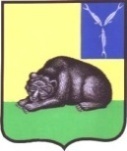 СОВЕТ МУНИЦИПАЛЬНОГО ОБРАЗОВАНИЯ ГОРОД ВОЛЬСКВОЛЬСКОГО МУНИЦИПАЛЬНОГО РАЙОНАСАРАТОВСКОЙ ОБЛАСТИРЕШЕНИЕ21 марта 2013 года                   № 62/2- 336                                        г. ВольскО внесении дополнений в решение Совета муниципального образования город Вольск от 21.12.2012 г №58/2-328 «Об утверждении Порядка отлова и содержания безнадзорных животных на территории муниципального образования город Вольск»В соответствии с Федеральным законом от 6 октября 2003 года №131-ФЗ «Об общих принципах организации местного самоуправления в Российской Федерации», статьями 19 и 56 Устава муниципального образования город Вольск, Совет муниципального образования город ВольскРЕШИЛ:В преамбуле решения Совета муниципального образования г. Вольск перечень статей Федерального Закона от 6 октября 2003 года №131-ФЗ после статьи 14 дополнить указанием статьи 14-1;Дополнить текст приложения к решению Совета муниципального образования город Вольск пунктом 45 следующего содержания«45. За счет средств бюджета муниципального образования город Вольск в порядке, установленном исполнительно-распорядительным органом местного самоуправления, могут также финансироваться расходы на обустройство приюта для содержания безнадзорных животных, включая проведение необходимых строительных и ремонтных работ, приобретение материалов и оборудования, в том числе оборудования для утилизации биологических отходов»Контроль за выполнение настоящего решения возложить на комиссию по вопросам  ЖКХ и благоустройства Совета муниципального образования город Вольск.Настоящее решение вступает в силу с момента официального опубликования и распространяется на правоотношения, возникшие с 1 января 2013 г.Глава                                                                                      муниципального образования город Вольск                                                                                    А.Е. Татаринов